Консультация для родителейна сентябрьТема:Агрессивность                                                                                                                                             Воспитатель: Носагина Ирина Алексеевна,                                                                                                                                             Старшая группа, МДОУ № 184                                                                                                      Г. Ярославль, 2021 г.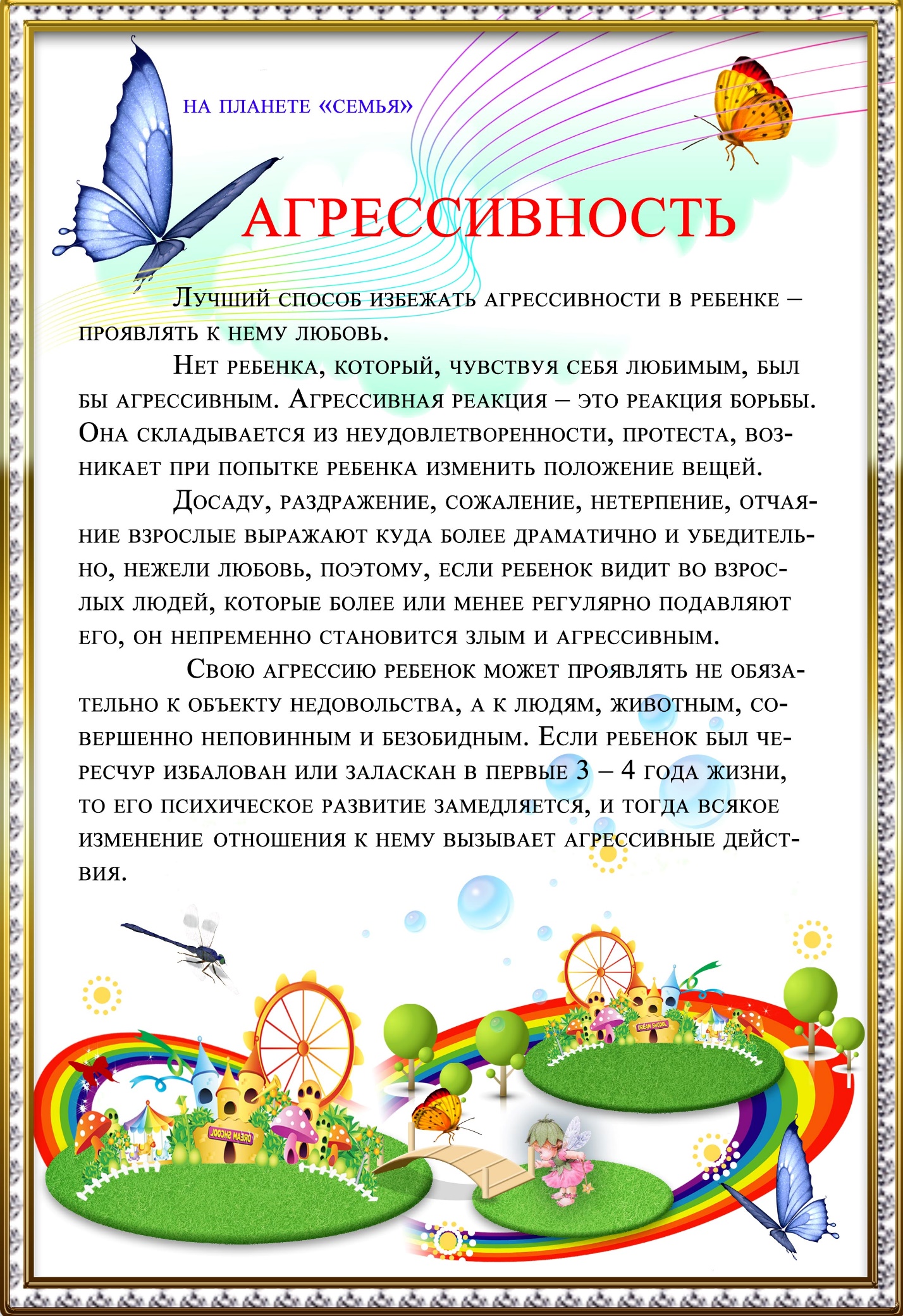 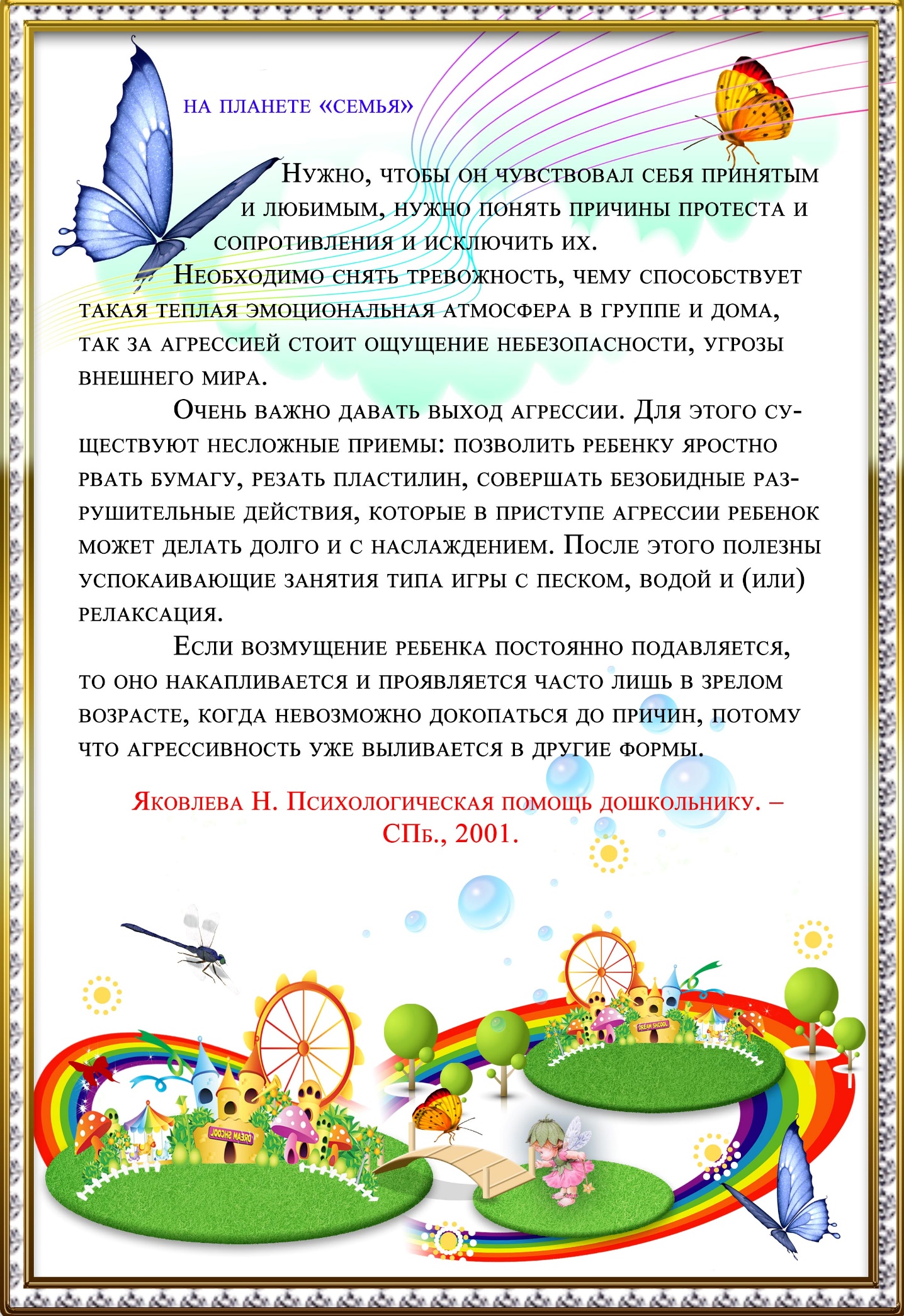 